Mrs. Rose, Grade 5 & 6							      October 13, 2023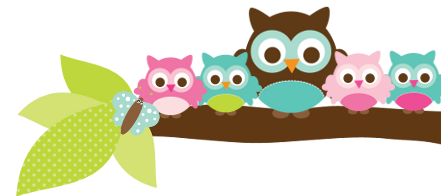 